P l e m e n á r s k a  inšpekcia  Slovenskej republiky Nitra___Hlohovecká  5	                                                            	                              tel.: 037/6410010  951 41 Lužianky                                                                                                 fax: 037/6410011									                   sekretariat@pisr.sk										       www.pisr.skP. č.: 204/2020							        Počet strán :  33									        Prílohy : 13											VÝROČNÁ  SPRÁVAPlemenárskej inšpekcie SR Nitra za rok 2019Nitra, marec 2020                                                                                                 Ing.  Ivan  R i ch t e r                                                                                     		   riaditeľ generálny tajomník služobného úraduO B S A H1. Identifikácia organizácie....................................................................................	32. Poslanie a strednodobý výhľad ...................................................................... 	4    2.1. Poslanie organizácie......................................................................................	4    2.2. Strednodobý výhľad organizácie.................................................................. 	43. Kontrolná činnosť..............................................................................................	43.1. Výsledky kontrolnej činnosti na úseku chovu hovädzieho dobytka............. 	63.2. Výsledky kontrolnej činnosti na úseku chovu ošípaných.............................	9    3.3. Výsledky kontrolnej činnosti na úseku chovu oviec.....................................	12    3.4. Výsledky kontrolnej činnosti na úseku chovu kôz........................................	13    3.5. Výsledky kontrolnej činnosti na úseku chovu koní.......................................	16    3.6. Výsledky kontrolnej činnosti na úseku chovu včiel.......................................	184. Správne konania..................................................................................................	19     4.1. Začaté správne konania a vydané  rozhodnutia.............................................       19     4.2. Pokuty uložené v správnom konaní..............................................................         195.  Sťažnosti, žiadosti,podnety................................................................................	206. Rozpočet ............................................................................................................. 	206.1. Záväzné ukazovatele rozpočtu..................................................................... 	20     6.2. Čerpanie rozpočtu.........................................................................................	22     6.3. Plnenie príjmov rozpočtu............................................................................. 	24     6.4. Bežné účty...................................................................................................	24     6.5. Škodové prípady ..........................................................................................	24     6.6. Finančné kontroly......................................................................................... 	247. Personálne otázky...............................................................................................	25    7.1. Organizačná štruktúra ...................................................................................	25    7.2. Personálne otázky zamestnanosti...................................................................	26    7.3. Mzdová politika.............................................................................................. 	27         7.4. Sociálna politika.............................................................................................	28    7.5. Rozvoj ľudských zdrojov...............................................................................	288.  Hodnotenie a analýza činnosti ..........................................................................	299. Hlavné skupiny užívateľov, výstupy..................................................................	31    9.1.  Poskytované výstupy ....................................................................................	31    Zoznam použitých skratiek....................................................................................        32    Zoznam odkazov na právne predpisy v texte........................................................ 	331. IDENTIFIKÁCIA  ORGANIZÁCIENázov organizácie/Služobný úrad:	        Plemenárska inšpekcia Slovenskej republiky NitraSídlo organizácie:	        951 41 Lužianky,  Hlohovecká 5Identifikačné číslo:           34012338Zriaďovacia listina:          Rozhodnutím MP SR č. 3036/1994-100, doplneným                                                       rozhodnutiami MP SR  č. 2635/122/1995-100, č. 10143/2003-                                               250 a rozhodnutím o zmene sídla č. 1666/2009-250 Kontakt:		         tel./fax : 00421 37/6410010/11			         e-mail: sekretariat@pisr.sk				http: //www.pisr.skPracoviská:                        Pracovisko Plemenárskej inšpekcie	Slovenskej republiky Nitra (ďalej len „PNR“)951 41 Lužianky  Hlohovecká 5tel.: 00421 37/6410015e-mail: rsnr@pisr.skPracovisko Plemenárskej inšpekcie    Slovenskej republiky Banská Bystrica (ďalej len „PBB“)974 01 Banská Bystrica  Skuteckého 19tel.: 00421 48/4174248e-mail: rsbb@pisr.skPracovisko Plemenárskej inšpekcie  Slovenskej republiky Prešov (ďalej len „PPO“)  080 01 Prešov  Masarykova 10tel.: 00421 51/7725677                                             e-mail: rspo@pisr.skRezort:		         Ministerstvo pôdohospodárstva  a rozvoja vidieka                                             Slovenskej republiky (ďalej len „MPRV SR“)Forma hospodárenia:        rozpočtová organizáciaRiaditeľ/vedúci služobného úradu: Ing. Ivan Richter od 1.11.2012Vedenie organizácie:Vedúci kontrolného úseku: Ing. Ján Turčan, PhD.Vedúca ekonomického úseku/Osobný úrad: Ing. Viera LipskáPrávny  úsek : Mgr. Mária CsámpaiováPredmet činnosti: Plemenárska inšpekcia Slovenskej republiky Nitra (ďalej len „PISR“) v zmysle zriaďovacej listiny vykonáva štátny plemenársky dozor na úseku šľachtenia a plemenitby hospodárskych zvierat v Slovenskej republike (ďalej len „SR“) v rozsahu vymedzenom zákonom č. 194/1998 Z. z. o šľachtení a plemenitbe hospodárskych zvierat a o zmene a doplnení zákona č. 455/1991 Zb. o živnostenskom podnikaní v znení neskorších predpisov (ďalej len „zákon“), nariadením Európskeho parlamentu a Rady (EÚ) 2016/1012 z 8. júna 2016 o zootechnických a genealogických podmienkach na plemenitbu čistokrvných plemenných zvierat, hybridných plemenných ošípaných a ich zárodočných produktov a na obchodovanie s nimi a ich vstup do Únie  a ktorým sa mení nariadenie (EÚ) č. 652/2014, smernice Rady 89/608/EHS a  90/425/EHS a zrušujú určité akty v oblasti plemenitby zvierat16 („nariadenie o plemenitbe zvierat“) Štatútu PISR schváleného Ministerstvom pôdohospodárstva Slovenskej republiky pod. č. j. 3300/94-100.2. POSLANIE A STREDNODOBÝ VÝHĽAD     2.1.	POSLANIE ORGANIZÁCIE     Poslaním PISR  je dohľad nad dodržiavaním  zákona v subjektoch vykonávajúcich šľachtenie a plemenitbu hospodárskych zvierat. Cieľom je nariadením nápravy zistených nedostatkov, prípadne uložením pokuty v správnom konaní preventívne a výchovne pôsobiť na kontrolované subjekty.     V zmysle zák. č. 55/2017 Z. z.1 PISR zabezpečuje plnenie úloh  Služobného úradu.  2.2.	STREDNODOBÝ VÝHĽAD ORGANIZÁCIE1. PISR plní nezastupiteľnú úlohu nezávislého garanta na úseku plemenárskeho dozoru  v rámci celej SR.2. Rozpis zámerov, cieľov a ich merateľných ukazovateľov je zadefinovaný ako strednodobý výhľad v „Internom pokyne MPRV SR na zabezpečenie rozpočtovej požiadavky“. Jedným z cieľov je pravidelnými, opakovanými, cielenými kontrolami vniesť do povedomia kontrolovaného subjektu zákonnosť  pri chove hospodárskych zvierat (ďalej len „HZ“) na úseku plemenitby a šľachtenia a tým  dosiahnuť  zníženie nepovolenej plemenitby na úroveň 13 % merateľného ukazovateľa výsledku.  3.  PISR ako rozpočtová organizácia je priamo napojená na rozpočet kapitoly MPRV SR. 3. Kontrolná činnosť      Kontrolnú činnosť v roku 2019 vykonávali inšpektori PISR na základe schváleného ,,Plánu inšpekčnej činnosti PISR na rok 2019“, ktorý stanovoval 450 inšpekčných kontrol (ďalej len „IK“). Zrealizovaných bolo 450 IK. Porušenie zákona bolo zistené  pri 147 kontrolách, čo je 32,7 % z celkového počtu kontrol. Porušenie ustanovenia § 18 ods. 4, ako jedného z hlavných sledovaných ukazovateľov bolo zistené pri  89 kontrolách, čo je 19,8 % z celkového počtu kontrol.       IK boli vyberané na základe údajov v Centrálnej evidencii hospodárskych zvierat (ďalej len „CEHZ“). V roku 2019 boli IK zamerané na subjekty, kde bolo v minulosti zistené porušenie zákona a subjekty, kde nebola vykonaná inšpekčná kontrola. Subjekty, kde boli vykonané prvé kontroly predstavujú 36,4 % z celkového počtu kontrol. Prehľad kontrol PISR podľa pracovísk a okresov za rok 2019 je uvedený v prílohe č. 1. Výstupy a výsledky kontrolnej činnosti PISR sú analyzované a vyhodnotené za SR ako celok a za región západného Slovenska (pracovisko Nitra), stredného Slovenska (pracovisko Banská Bystrica) a východného Slovenska (pracovisko Prešov). Hľadiská posudzovania sú:  1. Charakter kontrolovaného chovateľského subjektu,                                                                                2. Kontrolovaný druh HZ,  3. Kontrolované ustanovenia zákona.    Ad. 1./ Podľa charakteru kontrolovaného chovateľského subjektu boli vykonané IK v spoločnostiach s ručením obmedzeným (ďalej len „spol. s r.o.“), v akciových spoločnostiach (ďalej len „a. s.“),  na družstvách, u samostatne hospodáriacich roľníkov (ďalej len „SHR“), u fyzických osôb (ďalej len „FO“), na nákupných trhoch (ďalej len „NT“) a  v subjektoch iného charakteru, t. j. štátny podnik, pozemkové spoločenstvo a občianske združenie.  Tabuľka č. 1 - Počet IK podľa charakteru kontrolovaného chovateľského subjektuNajviac 183 IK bolo vykonaných u SHR, čo je 40,7 % a v spol. s r.o. 122 IK, čo je 27,1 % z celkového počtu kontrol. U  SHR a FO bolo celkovo vykonaných 235 IK, čo je 52 % z celkového počtu kontrol. Ad. 2./  Podľa druhu HZ  bolo vykonaných  648 IK, porušenie zákona bolo zistené pri 186  kontrolách, čo je 28,7 % z celkového počtu kontrol podľa druhu HZ. Z počtu 186 kontrol s porušením zákona bolo 77  ukončených odstránením nedostatkov s prijatými  opatreniami.Tabuľka č. 2 - Počet IK podľa skontrolovaných druhov HZNajväčší podiel porušení bol zistený v chove ošípaných 42,9 % a chove kôz 41,5 %. U uvedených druhov je v dlhodobom horizonte vykazovaný vysoký podiel porušovania ukončený správnym konaním. Počty IK podľa pracovísk a druhu HZ v roku 2019 sú uvedené v prílohe č. 2,3,4,5Ad.  3./  Podľa kontrolovaných jednotlivých ustanovení zákona boli IK zamerané na:§ 8			 - výberové komisie,§ 9  		 - činnosť výberových komisií,§ 11 		 - šľachtenie v populáciách a chovoch, § 12 		 - šľachtiteľské chovy (ďalej len „ŠCH“) a iné šľachtiteľské jednotky,§ 14		 - zisťovanie a evidovanie pôvodu, § 15 		             - poskytnutie údajov týkajúcich sa pôvodu, identifikácie a miesta určenia zvierat,§ 17 		             - zmluva s poverenou plemenárskou organizáciou o poskytovaní údajov                           z kontroly úžitkovosti (ďalej len „KÚ“), výkon KÚ v chove,§ 18 ods. 3	 -  zostavovanie pripárovacích plánov,§ 18 ods. 4	 -  používanie plemenníkov na plemenitbu s vydaným  osvedčením o použití      na plemenitbu,                        § 22 ods. 1  	 -  výkon inseminácie v chove,§ 22 ods. 3 	 -  nákup inseminačných dávok (ďalej len „ID“), § 24 ods. 9	    -  vedenie záznamov o použití nakúpených ID a zasielanie údajov                            z inseminácie na spracovanie plemenárskej organizácii,§ 25 ods. 1      -  odborná spôsobilosť. VÝSLEDKY  KONTROLNEJ  ČINNOSTI  NA  ÚSEKU  CHOVU HOVäDZIEHO  DOBYTKA     V chovoch HD (ďalej len „HD“) inšpektori PISR vykonali 367 IK. Porušenie zákona bolo zistené pri 98 kontrolách, čo je 26,7 % z celkového počtu kontrol v chovoch HD. Z toho 46 kontrolovaných subjektov prijalo a zrealizovalo opatrenia na odstránenie zistených nedostatkov. Porušenie ustanovenia § 18 ods. 4, ako jedného z hlavných sledovaných ukazovateľov bolo zistené pri  57 kontrolách, čo je 15,7 % z celkového počtu kontrol v chovoch HD, kde bol kontrolovaný § 18 ods.4. Pri inšpekčných kontrolách v roku 2019 bolo skontrolovaných 68488  ks HD. Skontrolované boli chovy kráv bez trhovej produkcie mlieka (ďalej len KBTPM) a chovy dojníc. V 258 chovoch KBTPM bolo skontrolovaných 24747 ks hovädzieho dobytka a z toho bolo 12 007 ks dojčiacich kráv. V 163 chovoch dojníc bolo skontrolovaných 41503 ks hovädzieho dobytka a z toho bolo 18950 ks dojníc. V 54 chovoch HD sa realizuje chov dojníc súčasne s chovom KBTPM. V percentuálnom vyjadrení je pomer dojníc ku dojčiacim kravám 61,2 % / 38,8 %. Tabuľka č. 3 - Počet vykonaných IK v chovoch HD  v rokoch 2017 – 2019Z údajov tabuľky č. 3 možno konštatovať, že rok 2019 je rokom zvýšeného počtu porušení zákona o takmer 4 %. Jedným z dôvodov je aj zvýšený počet IK v chovoch KBTPM. Tabuľka č. 4 - Počet IK podľa charakteru kontrolovaného chovateľského subjektu v chove HDNajväčší počet 155 IK bolo vykonaných u SHR, čo je 42,2 % z celkového počtu kontrol v chove HD. Rok 2019 je charakteristický v chove HD tým, že bol vykonaný aj  vysoký počet kontrol v spol. s r.o., ktorých podiel predstavuje 28,3 %. Jedným z dôvodov vysokého počtu IK u SHR je problematické plánovanie IK na pracovisku Banská Bystrica, kde sú v kontrolný deň vykonávané dve inšpekčné kontroly, z dôvodu dvoch pracovných skupín. Pri plánovaní IK často nie je možné nájsť blízko seba dva subjekty s vyšším počtom zvierat. Týmto spôsobom sa minimalizujú prejazdy služobným motorovým vozidlom.  3.1.1. Najčastejšie zistené nedostatky na úseku chovu HD     § 14 ods. 1  - zisťovanie a evidovanie pôvodu, § 15             - poskytnutie údajov o pôvode, identifikácii a mieste určenia zvierat, § 18 ods. 4  - používanie plemenníkov s vydaným Osvedčením  o použití na plemenitbu,§ 22 ods. 3  - nákup inseminačných dávok, § 24 ods. 9  - vedenie záznamov o použití nakúpených ID a zasielanie údajov                        z inseminácie na spracovanie plemenárskej organizácii.Tabuľka č. 5 -  Najčastejšie zistené porušenia na úseku chovu HD v rokoch 2017 - 2019Na základe hore uvedenej tabuľky možno konštatovať, že k navýšeniu počtu zistených porušení v roku 2019 došlo v § 14 ods.1, § 18 ods. 4 a § 24 ods. 9. U ostatných paragrafov možno konštatovať pokles porušovania za ostatné tri roky. Rok 2019 je v chove HD charakteristický nedostatkami vo vedení pôvodu HZ pri samičom potomstve určenom na obnovu základného stáda zo strany otca v spojitosti s nezákonnou plemenitbou býkom bez Preukazu o pôvode  (ďalej len „POP“)  a Osvedčenia o použití na plemenitbu. Taktiež v roku 2019 pretrvávajú nedostatky spojené s insemináciou v chovoch. Prehľad kontrolovaných a porušovaných ustanovení zákona v chove HD podľa pracovísk je uvedený v prílohe č. 6Graf č. 1 -  Porovnanie počtu vykonaných kontrol s počtom zistených porušení ustanovení                   zákona v roku 2019 v chove HD 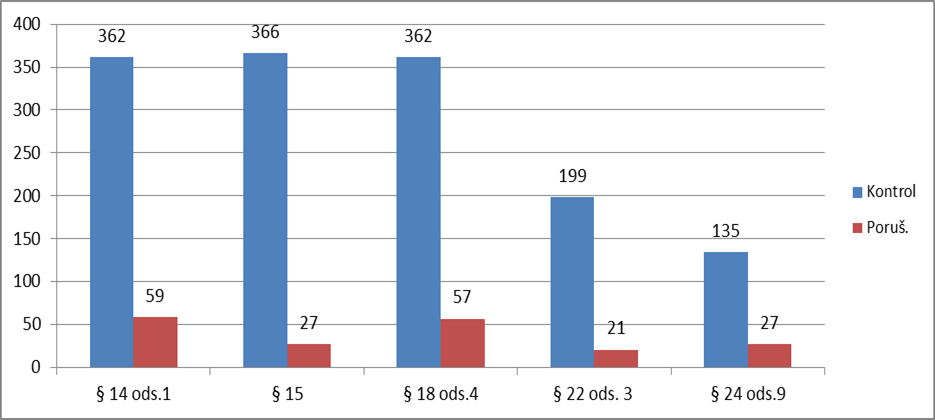 Analýza zistených nedostatkov a návrh opatrení v chove  HD     Okrem výkonu opakovaných IK v roku 2019 inšpektori naďalej  vykonávali IK začínajúcich chovateľov. Z tabuľky č. 4, rovnako ako po minulé roky je zrejmé, že počty vykonaných kontrol SHR prevažujú nad kontrolami ostatných druhov subjektov. V chove HD z kontrolovaných subjektov typu SHR až 59 porušilo zákon. Príčinou zisteného porušovania § 14 ods. 1 bolo nezisťovanie a neevidovanie pôvodu plemenníka a potomstva zo strany otca, čo úzko súvisí s prirodzenou plemenitbou býkom bez vydaného POP resp. bez vydaného zootechnického osvedčenia. Okrem uvedeného  bolo často zisteným nedostatkom nezapisovanie výkonu inseminácie do chovateľskej evidencie inseminačným technikom, resp. výkon inseminácie bez poskytnutia akýchkoľvek dokladov.  Následkom bolo  nezisťovanie a neevidovanie pôvodu narodených potomkov zo strany otca u chovateľa.  Dokladovanie výkonu inseminácie však bolo vo veľkej miere najneskôr v termíne zaslania správy o splnení opatrení vykonané. Samotný výkon inseminácie spôsobuje problém hlavne u malých chovateľov pri systéme pasenia HD v ohradách bez fixačných zariadení a pri pastevnej forme odchovu mladého HD v miestach bez možnosti prístupu motorovým vozidlom. Príchod inseminačného technika na miesto výkonu samotnej inseminácie bol často oneskorený  (ruja prebehla)  alebo úplne znemožnený. Tieto skutočnosti sa následne prejavili zhoršenými reprodukčnými výsledkami v inseminácii, preto sa chovatelia snažili riešiť problém prirodzenou plemenitbou býkom, avšak bez POP a bez vydaného Osvedčenia o použití na plemenitbu (porušenie § 18 ods. 4). Motivácia chovateľov zaradiť do plemenitby takéhoto býka bola rôzna, najčastejšie neznalosť legislatívy. Limitujúcim faktorom, hlavne pre začínajúcich a menších chovateľov, bola aj cena plemenného býka.Celkovo bolo v roku 2019 fyzicky skontrolovaných 383 ks býkov pôsobiacich v prirodzenej plemenitbe, z toho 317 ks býkov malo vydané POP a Osvedčenie o použití  na plemenitbu a 66 ks býkov bolo bez vydaných POP a Osvedčení o použití  na plemenitbu, čo je  17,2 % z celkového počtu skontrolovaných býkov v prirodzenej plemenitbe. V počte zisteného porušovania ustanovenia  § 15 zákona nastal oproti predchádzajúcemu roku výrazný pokles, ale aj tak dochádzalo k nedostatkom v označovaní HD a vedení evidencie v CEHZ. Zistené porušovanie § 22 ods. 3 a § 24 ods. 9 zákona spôsobili   chýbajúce doklady o nákupe ID a nezasielanie údajov z inseminácie na spracovanie plemenárskej organizácii. Tieto zistenia boli najčastejšie pri výkone inseminácie veterinárnym lekárom. To poukazuje na často laxný prístup niektorých veterinárnych lekárov k vystavovaniu dokladov o vykonaní inseminácie a následnému zasielaniu údajov z inseminácie na spracovanie. Aj niektoré regionálne pracoviská inseminačných spoločností za ostatné roky rezignovali na spracovávanie údajov z inseminácie z menších chovov a chovov mimo kontroly úžitkovosti na mesačnej báze a údaje spracovávali len na dodatočné vyžiadanie chovateľa pre potreby vykonanej inšpekčnej kontroly.V roku 2019 bolo v chovoch HD vykonaných 367 kontrol, z toho 248 bolo v subjektoch, v ktorých nebola v minulosti vykonaná kontrola dodržiavania zákona, čo v percentuálnom vyjadrení predstavuje 67,6 %. Kontrolu úžitkovosti v chove HD realizovalo 112 subjektov, čo predstavuje v percentuálnom vyjadrení 30,5 % z celkového počtu skontrolovaných chovov.  Podiel zistených porušených ustanovení zákona zo všetkých skontrolovaných ustanovení zákona sa za posledné tri roky pohybuje na úrovni 10 – 11 %. V chove HD došlo v roku 2019 k trom prípadom nesúčinnosti kontrolovaného subjektu v zmysle § 27 zák. č. 194/1998 Z. z.. 3.1.3.  Plán kontrolnej činnosti na rok 2020 v chove HD:vykonávať inšpekčné kontroly v chovoch HD s dôrazom na nových chovateľov,   vykonávať opakované inšpekčné kontroly v chovoch HD, kde bolo v minulosti zistené, porušenie plemenárskeho zákona.VÝSLEDKY KONTROLNEJ ČINNOSTI  NA  ÚSEKU  CHOVU    OŠÍPANÝCH       V roku 2019 bolo v chove ošípaných  vykonaných celkovo 42 IK. Porušenie zákona bolo zistené pri 18 kontrolách, čo je takmer 43 % z celkového počtu IK v chovoch ošípaných. Z toho si  iba 2 kontrolované subjekty prijali opatrenie na odstránenie zistených nedostatkov. §18 ods. 4 bol porušený v 3 prípadoch, čo je 7,1 % z celkového počtu kontrol v chove ošípaných. Tabuľka č. 6 - Počet vykonaných IK v chovoch ošípaných  v rokoch 2017 – 2019Z tabuľky č. 6 možno konštatovať, že v roku 2019 klesol počet kontrol,  ale stúpol počet porušení zákona oproti roku 2018. V  percentuálnom vyjadrení činí zvýšenie takmer 13 %. Tabuľka č. 7 - Počet IK podľa charakteru kontrolovaného chovateľského subjektu v chove                         ošípanýchNajväčší počet  25 IK bol vykonaný u SHR, čo je takmer 60 % z celkového počtu kontrol v chove ošípaných. 3.2.1. Najčastejšie zistené nedostatky na úseku chovu ošípaných§ 14 ods. 1  - zisťovanie a evidovanie pôvodu, § 15             - poskytnutie údajov o pôvode, identifikácii a mieste určenia zvierat, § 18 ods. 4  - používanie plemenníkov s vydaným Osvedčením  o použití  na plemenitbu.Tabuľka č. 8 -  Najčastejšie zistené nedostatky na úseku chovu ošípaných za obdobie rokov                          2017 - 2019Z tabuľky č. 8 je zrejmé, že v roku 2019 klesol počet kontrol jednotlivých paragrafov. V §14 ods. 1 je počet porušení oproti roku 2018 takmer na rovnakej úrovni,  v § 15 bol zaznamenaný oproti roku 2018 pokles počtu porušení o polovicu a podobné výsledky boli zaznamenané aj pri § 18 ods. 4, kde oproti roku 2018 došlo k poklesu počtu porušení z 5 na 3. Odlišnosti v ostatných troch rokoch v počte kontrol a počte porušení spôsobuje samotný výber kontrol, keď je, najmä na pracoviskách Banská Bystrica a Prešov problémom nájsť nejaké subjekty s chovom ošípaných na IK. Čím je počet IK nižší, tak sú výsledky skresľujúce a nie sú obrazom stavu v SR.  Takisto výsledky v roku 2019 ovplyvnil aj výber IK, keď neboli vykonávané IK vo veľkých chovoch, kde by výsledky vylepšili štatistiku porušovania zákona v chovoch ošípaných.    Prehľad kontrolovaných a porušovaných ustanovení zákona v chove ošípaných podľa pracovísk je uvedený v prílohe č. 7Graf č. 2 - Porovnanie počtu kontrol s počtom  zistených porušení ustanovení zákona roku                   2019 v chove ošípaných 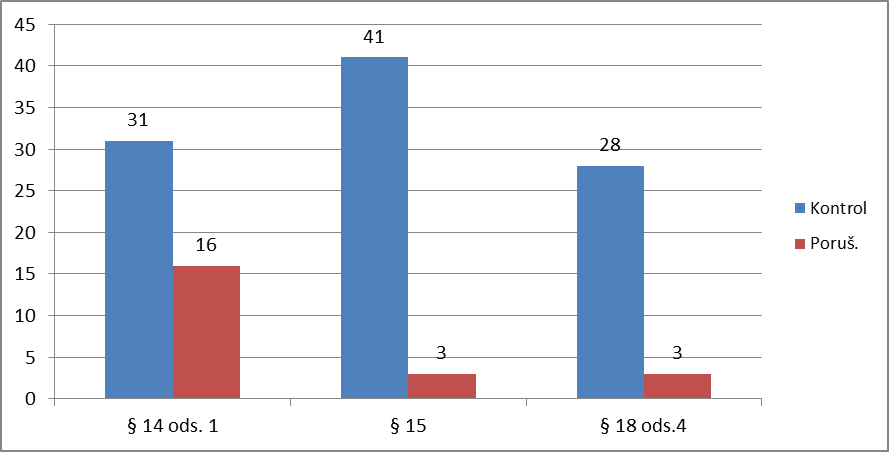 3.2.2. Analýza zistených nedostatkov a  návrh opatrení na úseku chovu  ošípaných     Na základe údajov v grafe č. 2 možno konštatovať, že najviac porušovanými paragrafmi v roku 2019 boli § 14 ods. 1, § 15 a § 18 ods. 4. Porušovanie uvedených paragrafov je spôsobené využívaním prasníc, prasničiek bez vydaných POP a zároveň pôsobenie plemenníkov v prirodzenej plemenitbe bez POP a vydaných Osvedčení o použití na plemenitbu. Porušovanie  § 14 ods. 1 v percentuálnom vyjadrení  predstavovalo 51,6 % z celkového počtu kontrol tohto paragrafu. V plemenitbe ošípaných bolo v roku 2019  skontrolovaných 800 ks plemenných prasníc a prasničiek a 27 ks plemenných kancov. Z toho bolo 181 ks prasníc a prasničiek bez POP a 4 ks kancov bez POP a  Osvedčenia o použití plemenníka na plemenitbu. Neplemenné prasnice predstavovali 18,5 % podiel zo všetkých skontrolovaných plemenných a neplemenných prasníc. Neplemenné kance predstavovali  12,9 % podiel z celkového počtu skontrolovaných kancov v plemenitbe. Nezákonná plemenitba (§ 18 ods. 4) bola zistená v chove ošípaných v 2 prípadoch. Prirodzená plemenitba sa využívala v 15 kontrolovaných subjektoch, inseminácia v 8 kontrolovaných subjektoch a obidva typy plemenitby sa využívali v 4 kontrolovaných subjektoch. V § 15 nastal pokles počtu porušení na polovicu v porovnaní s rokom 2018. Najčastejším dôvodom porušenia bolo nezasielanie zmien v stavoch zvierat do CEHZ, neoznačené a neregistrované zvieratá.Popri IK iných druhov HZ bolo skontrolovaných 13 chovov ošípaných len s výkrmom ošípaných, kde sa realizoval výlučne nákup odstavčiat a ich následný výkrm.  V chove ošípaných došlo v roku 2019 k jednému prípadu nesúčinnosti kontrolovaného subjektu v zmysle § 27 zák. č. 194/1998 Z. z.. 3.2.3.  Plán  kontrolnej činnosti na  rok 2020 v chove ošípaných:  v chove ošípaných vykonávať inšpekčné kontroly so zameraním na plemenitbu, pôvod prasníc  a prasničiek využívaných  sa v plemenitbe.    3.3.		VÝSLEDKY  KONTROLNEJ  ČINNOSTI  NA  ÚSEKU  CHOVU OVIEC     V roku 2019 bolo v chove oviec  vykonaných celkovo 123 IK. Porušenia  zákona boli zistené pri 33 kontrolách, čo je 26,8 % z celkového počtu  kontrol. Z toho 14 kontrolovaných subjektov prijalo opatrenia na odstránenie zistených nedostatkov. K porušeniu jednotlivých ustanovení zákona došlo v 73 prípadoch. § 18 ods. 4 bol porušený 27 krát, čo je 22 % z celkového počtu kontrol. Celkovo bolo skontrolovaných 48056 ks oviec, z toho 33088 ks bahníc.  Tabuľka č. 9 - Počet vykonaných IK v chovoch oviec  v rokoch 2017 – 2019V kontrolnom roku 2019 bol uskutočnený najmenší počet kontrol za posledné tri roky. V porovnaní s rokmi 2017 a 2018 ale došlo ku zvýšeniu počtu kontrol s porušením zákona. Tabuľka č. 10 - Počet IK podľa charakteru kontrolovaného chovateľského subjektu v chove  oviecNajväčší počet 42  IK bol vykonaný u SHR, čo je 34 % a 36 IK v spol. s r.o., čo činí 29 % z celkového počtu kontrol v chove oviec.3.3.1.  Najčastejšie zistené nedostatky na úseku chovu oviec § 14 ods. 1   - zisťovanie a evidovanie pôvodu,§ 15              - poskytnutie údajov o pôvode, identifikácii a mieste určenia zvierat, § 18 ods. 4   - používanie plemenníkov s vydaným Osvedčením o použití na plemenitbu.Tabuľka  č.11 -  Najčastejšie zistené nedostatky v  chove oviec za obdobie rokov 2017 - 2019Z tabuľky č. 11 vyplýva, že počty kontrol jednotlivých ustanovení zákona v roku 2019 mierne stúpli v porovnaní s rokom 2018 v § 14 ods.1 a § 18 ods. 4. Ku miernemu poklesu došlo v počte kontrol v § 15 v porovnaní s rokom 2018.  V počte zistených porušení § 14 ods. 1 a § 18 ods. 4 došlo k nárastu počtu porušení v porovnaní s rokom 2018, ale v porušovaní § 15 došlo k miernemu poklesu počtu porušení v porovnaní s rokom 2018.   Prehľad kontrolovaných a porušovaných ustanovení zákona v chove oviec podľa pracovísk je uvedený v prílohe č. 8Graf č. 3 - Porovnanie počtu kontrol s počtom porušení ustanovení zákona v roku 2019                  v chove oviec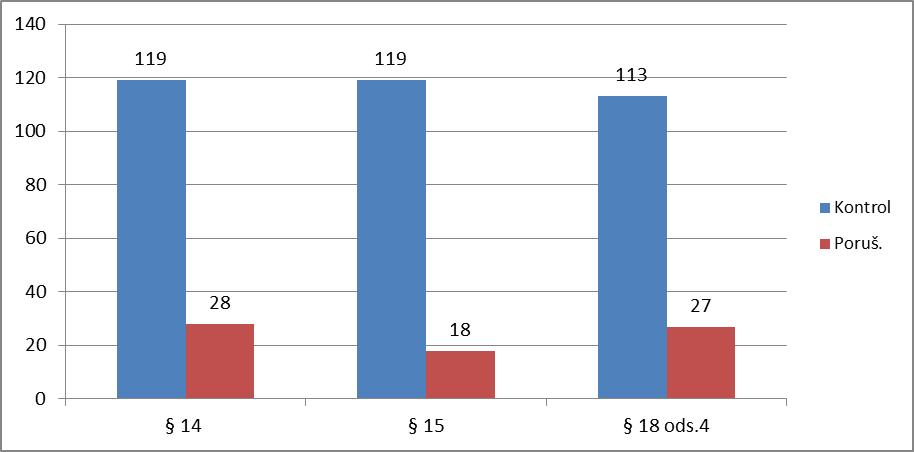 3.3.2. Analýza nedostatkov v chove oviec a návrh opatrení   Najviac porušovanými ustanoveniami zákona v roku 2019 boli § 14 ods.1 a § 18 ods. 4. Ich porušovanie súviselo s nezisťovaním a neevidovaním pôvodu baranov v plemenitbe a s nezisťovaním a  neevidovaním pôvodu potomstva určeného na obnovu základného stáda.V počte zisteného porušovania ustanovenia  § 15 zákona nenastala výrazná zmena v počte porušení. Nedostatky boli v označovaní oviec a vedení evidencie CEHZ. Inšpektori fyzicky prekontrolovali v prirodzenej plemenitbe celkom 858 ks plemenných baranov z toho  74 ks baranov nemalo vydané POP a Osvedčenie o použití na plemenitbu, čo predstavuje 8,6 % z celkového počtu skontrolovaných baranov. Tak ako po minulé roky možno aj v roku 2019 konštatovať, že počet  plemenníkov na fyzický stav plemenníc (bahníc a jariek) je nedostatočný. Inšpekčné kontroly boli vykonávané popri iných druhoch HZ aj mimo hlavnej pripúšťacej sezóny, ale ich podstatná časť bola vykonaná až počas pripúšťacej sezóny formou neohlásených kontrol.	3.3.3. Plán kontrolnej činnosti na rok 2020 v chove oviec:  vykonávanie inšpekčných kontrol zameraných na činnosť výberovej komisie na nákupných trhoch oviec podľa územnej pôsobnosti pracovísk, vykonávanie prevažne neohlásených inšpekčných kontrol zameraných na prirodzenú plemenitbu počas pripúšťacej sezóny.3.4.		VÝSLEDKY KONTROLNEJ ČINNOSTI NA ÚSEKU CHOVU  KÔZ      V roku 2019 bolo v chovoch kôz  vykonaných celkovo 41 IK. Porušenie zákona bolo zistené pri 17 kontrolách, čo je 41,5 % z celkového počtu kontrol. K porušeniu jednotlivých ustanovení zákona došlo v 35 prípadoch. §18 ods. 4 bol porušený 13 krát, čo je 31,7 % z celkového počtu kontrol v chove kôz.Celkovo bolo skontrolovaných 1871 ks kôz, z toho 1381 ks dospelých kôz. Tabuľka č. 12 - Počet vykonaných IK v chovoch kôz  v rokoch 2017 – 2019Z tabuľky č. 12 možno konštatovať, že v roku 2019 bol vykonaný najnižší počet IK za ostatné 3 roky a zistený bol nižší počet porušovaní zákona v porovnaní s rokom 2018. V percentuálnom vyjadrení išlo o 6 %  nárast kontrol s porušením zákona oproti roku 2018. Tabuľka č. 13 - Počet IK podľa charakteru kontrolovaného chovateľského subjektu v chove  kôzJednoznačne najväčší počet 17 IK bol vykonaný u SHR, čo je 41,5 % z celkového počtu kontrol v chove kôz.    3.4.1.    Najčastejšie zistené nedostatky na úseku chovu kôz§ 14 ods. 1 -  zisťovanie a evidovanie pôvodu,§ 15            -  poskytnutie údajov o pôvode, identifikácii a mieste určenia zvierat,  § 18 ods. 4  - používanie plemenníkov s Osvedčením o použití na plemenitbu.Tabuľka  č. 14 -  Najčastejšie zistené nedostatky v chove  kôz za obdobie rokov   2017 – 2019Z tabuľky č. 14 vyplýva, že oproti roku 2018 ide v roku 2019 o výrazný pokles počtu kontrol a počtu porušení jednotlivých ustanovení zákona. V percentuálnom vyjadrení počtu zistených porušení ide o rovnaký stav za posledné 2 roky. Prehľad kontrolovaných a porušovaných ustanovení zákona v chove kôz podľa pracovísk je uvedený v prílohe č. 9Graf č. 4 - Počty kontrol najviac kontrolovaných a porušovaných ustanovení zákona v roku  2019                   v chove kôz 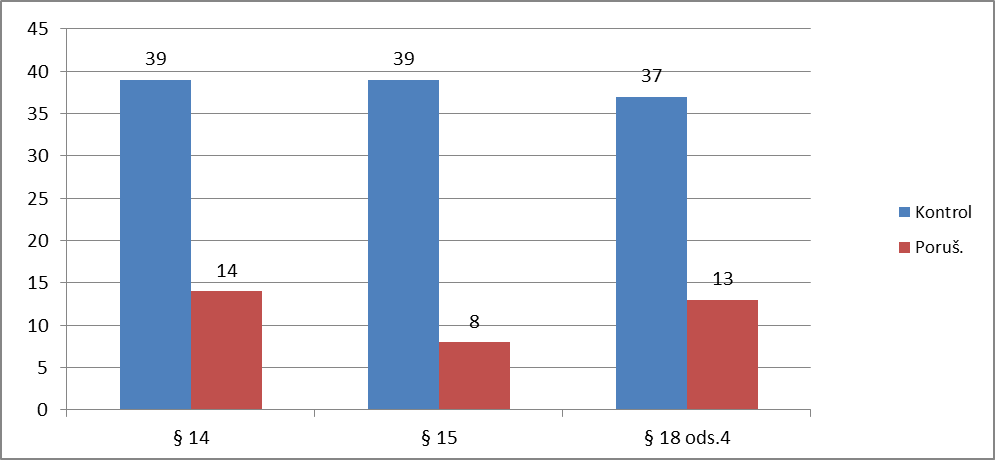 3.4.2. Analýza nedostatkov v chove kôz a návrh opatrení      Najviac porušovanými ustanoveniami zákona v roku 2019 boli § 14 ods.1, § 15 a § 18 ods. 4. Ich porušovanie súviselo s nezisťovaním a neevidovaním pôvodu capov v plemenitbe  bez POP, s nedostatkami v zisťovaní a  evidovaní pôvodu potomstva určeného na obnovu základného stáda.    V počte porušení ustanovenia  § 15 zákona nastal pokles, ale pretrvávajú nedostatky  v označovaní kôz a vo vedení evidencie CEHZ.    V roku 2019 bolo v úžitkových chovoch kôz prekontrolovaných 32 ks capov, z toho 14 ks capov pôsobilo v plemenitbe bez vydaného POP a Osvedčenia o použití na plemenitbu, čo je 43,75 % z celkového počtu skontrolovaných capov. Vysoká nákupná cena plemenných capov na Slovensku vedie chovateľov k nezákonnej plemenitbe z roka na rok vo väčšej miere.   Za ostatné tri roky sa opäť potvrdilo, že je jednoznačne najviac porušení zákona  v chovoch kôz. Príčin je niekoľko, ale hlavnou je ekonomika takýchto chovov. V komerčne zameraných chovoch je prioritou najmä predaj mlieka v rôznych štádiách spracovania. Takto fungovalo len niekoľko kontrolovaných subjektov. Tieto subjekty museli investovať do technológii samotného spracovania mlieka a  nie malé problémy majú s jeho umiestnením na trhu. Toto všetko často ovplyvňuje rentabilitu chovov kôz. Druhú časť chovateľov kôz tvoria malí chovatelia, ktorí kozy využívajú prevažne na vypásanie pozemkov, zarastených pastiev a mlieko a produkty z neho využívajú pre svoju potrebu. Títo chovatelia sú hlavnými porušovateľmi nášho zákona.  3.4.3. Plán  kontrolnej činnosti na rok 2020 v chove kôz:vykonávanie inšpekčných kontrol zameraných na činnosť VK na nákupných trhoch kôz podľa územnej pôsobnosti pracovísk, vykonávanie prevažne neohlásených inšpekčných kontrol zameraných na prirodzenú plemenitbu počas pripúšťacej sezóny.VÝSLEDKY  KONTROLNEJ  ČINNOSTI  NA ÚSEKU CHOVU  KONÍ        V roku 2019 bolo v chove koní  vykonaných celkovo 58 IK. Porušenia zákona boli zistené pri 17 kontrolách, čo je 29,3 % z celkového počtu kontrol. Opatrenia na odstránenie zistených nedostatkov si prijalo 10 subjektov. K porušeniu jednotlivých ustanovení zákona došlo v 31 prípadoch. § 18 ods. 4 bol porušený v 7 prípadoch, čo je 12,1 % z celkového počtu kontrol. Celkovo bolo skontrolovaných 577 ks koňovitých zvierat, z ktorých bolo 487 ks koní vlastných, 91 ks koní v držbe. Celkovo bolo skontrolovaných 11 ks plemenných žrebcov pôsobiacich v prirodzenej plemenitbe, ktoré mali vydané POP a Osvedčenie o použití na plemenitbu a 5 ks žrebcov pôsobiacich v prirodzenej plemenitbe, ktoré nemali vydané Osvedčenie o použití na plemenitbu. Tabuľka č. 15 - Počet vykonaných IK v chovoch koní  v rokoch 2017 – 2019Z údajov v tabuľke č. 15 možno konštatovať, že v roku 2019 došlo v porovnaní s rokom 2018  k poklesu počtu IK, ale zároveň ku zvýšeniu počtu IK s porušením zákona takmer na 30 %. Za posledné tri roky možno hovoriť v porušení zákona v % v chove koní o rozhraní od 24 do 30 %. Tabuľka č. 16 - Počet IK podľa charakteru kontrolovaného chovateľského subjektu v chove koníNajväčší počet 29 IK bol vykonaný u SHR, čo predstavuje viac než 50 % podiel kontrol z celkového počtu kontrol. 3.5.1.  Najčastejšie zistené nedostatky na úseku chovu koní § 14 ods. 1 - zisťovanie a evidovanie pôvodu,§ 15      	   - poskytnutie údajov  o pôvode a identifikácii a miesta určenia v chove,§ 18 ods. 4 - použitie plemenníkov s vydaným Osvedčením o použití na plemenitbu.Tabuľka č.17 - Najčastejšie zistené nedostatky v chove koní za obdobie rokov 2017 – 2019Z tabuľky č. 17 je zrejmé, že oproti roku 2018 je rok 2019 bez zmien v počte kontrol a počte zistených porušení. Najmarkantnejší je nárast počtu zistených porušení v § 14 ods. 1 a § 18 ods.4. Rok 2019 je v porovnaní s predchádzajúcimi rokmi charakterizovaný nárastom počtu zistených porušení v § 14 ods. 1 a § 18 ods. 4.    Prehľad kontrolovaných a porušovaných ustanovení zákona v chove koní podľa pracovísk je uvedený v prílohe č. 10Graf č. 5 - Počty kontrol najviac kontrolovaných a porušovaných ustanovení zákona v roku  2019                  v chove koní 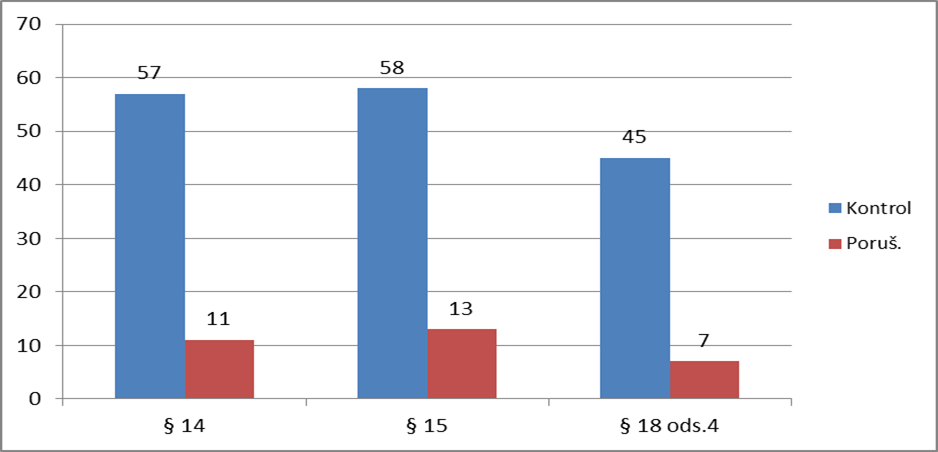  Analýza nedostatkov a návrh opatrení na úseku chovu koní     Inšpekčné kontroly v chovoch koní boli v roku 2019 zamerané na zisťovanie a evidovanie pôvodu, poskytnutie údajov o pôvode, o identifikácii a mieste určenia a na samotnú plemenitbu s dôrazom na nových chovateľov a chovateľov, kde boli v minulosti zistené nedostatky v chove koní. Analýzou výsledkov z kontrolnej činnosti bolo zistené, že rovnako ako po iné roky sa najčastejšie porušovaným ustanovením stal § 15. Opäť sa potvrdilo, že kontrolované subjekty si neplnia povinnosti voči CEHZ (nezasielanie hlásení zmien v stavoch koní) a následne nevedia poskytnúť preukazné údaje o pôvode a identifikácii koní (chýbajúce pasy koní). Oproti roku 2018 bol rok 2019 charakteristický nárastom počtu porušení § 14 ods. 1 a § 18 ods. 4, ktoré spolu úzko súvisia. Najčastejším nedostatkom vo vedení pôvodu je súbeh s nezákonnou plemenitbou, kde sa v prirodzenej plemenitbe používali žrebce bez Osvedčenia o použití plemenníkov na plemenitbu. Ďalším nedostatkom je nákup zvierat bez známeho pôvodu často aj z okolitých krajín a ich následné označenie čipom a zaregistrovanie v databáze CEHZ, kde sa takéto zviera javí akoby pochádzalo z vlastného chovu. Podobne je to aj pri nákupe žrebnej kobyly, kde je gravidita zamlčaná alebo kupujúcemu nie sú poskytnuté údaje z pripúšťania.   Tak ako aj po minulé roky možno konštatovať v chove koní výskyt nezákonnej plemenitby, pokiaľ sa v chove nachádzajú žrebce. Vo väčšine prípadov sa jedná o nezákonnú plemenitbu zavinenú nepozornosťou alebo zanedbaním opatrení na zamedzenie úniku oddelene ustajnených zvierat. Na druhej strane však nemožno vylúčiť, že v niektorých prípadoch sa vykonáva nezákonná prirodzená plemenitba účelovo. 3.5.3. Plán kontrolnej činnosti  na rok 2020 v chove  koní : vykonávanie inšpekčných kontrol so zameraním na plemenitbu a pôvod narodeného potomstva s dôrazom na nových chovateľov.3.6. VÝSLEDKY  KONTROLNEJ  ČINNOSTI  NA  ÚSEKU  CHOVU VČIEL     V roku 2019 bolo v chove včiel  vykonaných celkovo 17 IK. Porušenia zákona v chove  včiel  neboli zistené. Skontrolovaných bolo 1377 včelstiev u 3 SHR a 14 fyzických osôb. Prehľad kontrolovaných a porušovaných ustanovení zákona v chove včiel podľa pracovísk je uvedený v prílohe č. 113.6.1. Analýza  nedostatkov a návrh opatrení v chove včiel     Väčšina IK bola vykonaná práve v úžitkových chovoch včiel s vyššou početnosťou včelstiev a hlavne u nových chovateľov, ktorí boli náhodne vybratí z registra včelstiev. Po jednej inšpekčnej kontrole sa realizovalo v šľachtiteľskom a rozmnožovacom chove.  Vo všetkých skontrolovaných chovoch včelstvá a matky vykazovali exteriérové znaky pre plemeno Včela kranská. Výpoveďou chovateľov v úžitkových chovoch a kontrolou chovateľskej evidencie bolo zistené, že kontrolované subjekty nakupujú matky z rozmnožovacích alebo šľachtiteľských chovov a následne si ich rozchovávajú pre vlastnú potrebu. Kontrolou evidencie o vyprodukovaných matkách bolo zistené, že všetky kontrolované subjekty realizovali voľné párenie matiek a v prípade šľachtiteľského chovu aj insemináciu. Vo všetkých kontrolovaných subjektoch sa viedla predpísaná evidencia a boli zasielané Hlásenia chovateľov včiel do centrálneho registra. 3.6.2.  Plán  kontrolnej činnosti na rok 2020 v chove včiel:vykonávanie inšpekčných kontrol v chovoch včiel so zameraním na čistotu plemena Včela kranská.SPRÁVNE KONANIA4.1. Začaté správne konania a vydané rozhodnutia       V roku 2019 komisia PISR na prerokovanie správnych konaní prehodnotila 130 protokolov z inšpekčných kontrol, z toho 10 protokolov z  kontrol vykonaných v roku 2018. Následne bolo v priebehu roka začatých 73 správnych konaní podľa zákona č. 71/1967 Zb.2, z toho 2 správne konania boli zastavené podľa § 30 ods. 1 pís. h) správneho poriadku  z dôvodu že účastník konania po začatí správneho konania odstránil zistené nedostatky. Tabuľka č. 18 - Z porovnania počtu vydaných rozhodnutí o pokute  rok po nadobudnutí účinnosti zák. č.194/1998 Z. z. a v päťročných intervaloch počas dvadsaťročnej aplikácie  je zrejmé stabilizovanie počtu správnych konaní aj počtu uložených sankcií. 4.2. Pokuty  uložené v  správnom konaní 4.2.1. Rozhodnutia       Najviac správnych konaní bolo začatých a následne najviac pokút bolo v roku 2019  uložených kontrolovaným subjektom s právnou formou SHR. Táto skutočnosť súvisí s tým, že SHR je naďalej (podobne ako v predchádzajúcich rokoch) najrozšírenejšou právnou formou zriaďovanou chovateľmi s cieľom venovať sa poľnohospodárskej prvovýrobe.Tabuľka č. 19 - Počet vydaných rozhodnutí o pokute podľa charakteru kontrolovaného subjektu, porovnanie počtu uložených pokút prvý krát a opakovane.4.2.2. Odvolania     Odvolanie proti rozhodnutiu o pokute podali v roku 2019 dvaja účastníci konania.  Správny orgán v zmysle § 57 ods.1 správneho poriadku odvolaniam v plnom rozsahu vyhovel. 4.2.3. Výška uložených pokút       Rozhodnutiami vydanými v správnom konaní PISR v roku 2019 uložila pokuty v celkovej výške 23 160,00 Eur. V priebehu sledovaných 20 rokov sa postupne zvyšoval počet subjektov, ktorým bola uložená pokuta, suma jednotlivých pokút sa však znižovala. Táto skutočnosť súvisí so znižovaním počtu resp. zánikom kontrolovaných poľnohospodárskych subjektov so slabou hospodárskou základňou, ktoré v najväčšej miere porušovali kontrolované ustanovenia zák. č.194/1998 Z. z. ale aj  snahou existujúcich subjektov dodržiavať platnú legislatívu. Nárast priemernej výšky pokuty v období roku 2019 súvisí s uložením pokút  za neposkytnutie súčinnosti.   Tabuľka č. 20 -  Porovnanie počtu sankcionovaných subjektov a celkovej výšky uložených pokút.   4.2.4.Vymáhanie pokút     Návrh na vykonanie exekúcie podala  PISR v 4 veciach, následne bola  vymožená 1 pohľadávka.  K 31.12.2019 organizácia vymáhala v exekučnom konaní 21 pohľadávok.    5. SŤAŽNOSTI, ŽIADOSTI, PODNETY     Podanie, ktoré by sa mohlo kvalifikovať ako sťažnosť v zmysle zák. č. 9/2010 Z. z.4 o sťažnostiach v roku 2019 nebolo doručené.  Žiadosť o poskytnutie informácií podľa zák. 211/2000 Z. z.12 o slobodnom prístupe k informáciám tiež nebola doručená. Dve  podania mali charakter podnetu resp. žiadosti o vykonanie  kontroly, tieto boli prešetrené úradnou kontrolou, pričom v jednej veci zistila porušovanie zák. č. 194/1998 Z. z.6. ROZPOČET 6.1.   ZÁVÄZNÉ  UKAZOVATELE  ROZPOČTU       Rozpisovým listom MPRV SR spis. č. 2040/2019-042  zo dňa 18.01.2019  boli  PISR   pre rok 2019  „Rozpísané záväzné  ukazovatele  štátneho rozpočtu“ nasledovne: I.  PRÍJMY ORGANIZÁCIE                                                15 160 Eur     A. Záväzný ukazovateľ (zdroj 111)                                   15 160 Eur v tom : poplatky za výkon kontrol                                  15 160 Eur II. VÝDAVKY ORGANIZÁCIETabuľka č. 21 - Rozpis  v EurZ hľadiska programovej štruktúry boli  výdavky rozpočtu alokované na programe :0910602 - Štátna kontrola plemenitby a šľachtenia hospodárskych zvierat, OEKOK- Informačné technológie - medzirezortný programZ hľadiska  zdroja financovania:  111- prostriedky štátneho rozpočtu V rámci programového rozpočtovania boli zadefinované ciele a ich merateľné ukazovatele. Kontrola plnenia cieľov z hľadiska dosiahnutého výsledku a výstupu poukazuje na  opodstatnenosť rozpočtovej požiadavky.                                                                    Tabuľka č. 22 -  Hodnotenie cieľov a ich merateľných ukazovateľov k 31.12.20196.1.1.  Úpravy rozpočtu     Schválený rozpočet organizácie bol v priebehu roka 2019 upravený rozpočtovými  opatreniami MF SR a  MPRV SR  v súlade s  ustanoveniami zákona č. 523/2004 Z. z.5 o rozpočtových pravidlách verejnej správy a o zmene a doplnení niektorých zákonov v znení neskorších predpisov. VÝDAVKY Tabuľka č. 23 -  Prehľad rozpočtových opatrení výdavkovTabuľka č. 24 - Po premietnutí rozpočtových opatrení   z úrovne MF SR a  MPRV SR ako aj vnútorných na organizácií - boli MPRV SR  upravené záväzné ukazovatele na rok 2019 nasledovne:6.2.   ČERPANIE  ROZPOČTUTabuľka č. 25 - Čerpanie rozpočtu podľa programovej štruktúry, zdroja, ekonomickej                          klasifikácie v Eur6.2.1.  Bežné výdavkyMzdy, platy a ostatné osobné vyrovnania (610)     Viac ako polovica (61,70 %) schválených bežných výdavkov   aj upravených (63,35 %) na činnosť organizácie predstavovali výdavky na mzdy  zamestnancov.  Mzdové  prostriedky boli za rok 2019 účtovne čerpané vo výške 170 199 Eur. Poistné a príspevky do poisťovní (620)     Poistné a príspevky do poisťovní boli v roku 2019 čerpané v celkovej  výške 61 643,41  Eur. Výška poistného zodpovedá  34,95 % z objemu skutočne vyčerpaných mzdových prostriedkov a príspevku zamestnávateľa na doplnkové dôchodkové poistenie vo výške 2% z funkčného platu  (EP 627    3 098,87  Eur).Tovary a služby (630)     Spolu čerpanie na programe 0910602 a OEKOK  bolo vo výške 36 425,41 Eur. V rámci  kategórie EK 630 bolo najvyššie čerpanie na ekonomickej podpoložke 631001 – cestovné tuzemské (4 721,54 Eur, v percentách 12,96 %),  634 – dopravné  (10 441,56 Eur,  v percentách 28,66%), 637014 – stravovanie (5 919,35 Eur,  v percentách 16,25%).Bežné transfery (640)     Rozpočtované prostriedky bežných transferov boli v roku 2019 čerpane na 100 %  výšky upraveného rozpočtu ( 412,18 Eur), na náhradu príjmu pri dočasnej pracovnej neschopnosti. PLNENIE PRÍJMOV ROZPOČTU  Tabuľka č. 26 -  Prehľad plnenia príjmov rozpočtu za rok 2019 v Eur      Na  príjmové účty Plemenárskej inšpekcie SR, vedený v Štátnej pokladnici : účet „Pokuty a penále“ boli sústredené príjmy z uložených  pokút v správnom konaní  súvisiace s uplatňovaním zák. č. 194/1998 Z. z.   v konečnej sume 21 460  Eur. 6.4.     BEŽNÉ ÚČTY Organizácia má zriadené v Štátnej pokladnici tri bežné účty.  Tabuľka č. 27 -  Prehľad a pohyb na bežných účtoch  6.5.     ŠKODOVÉ  PRÍPADY     Škodovej komisii PISR ako poradnému organu vedúceho organizácie v oblasti uplatňovania práv na náhradu škody spôsobenej organizácií, v roku 2019 nebol nahlásený žiadny škodový prípad. 6.6.    FINANČNÉ  KONTROLY6.6.1. Vonkajšie     Na základe Poverenia na vykonanie finančnej kontroly na mieste č. 39/2019, vydaného ministerkou MPRV SR, v súlade s § 20 ods.5 písm. a) zák. č. 357/2015 Z. z.7 o finančnej kontrole a audite a o zmene a doplnení niektorých zákonov v znení neskorších predpisov bola vykonaná u povinného finančná kontrola zamestnancami sekcie kontroly a obchodného dozoru MPRV SR. Cieľom jej bolo dodržiavanie záväzných limitov štátneho rozpočtu v roku 2018 a dodržiavanie zásad účelnosti, hospodárnosti, účinnosti a efektívnosti vynaložených finančných prostriedkov. Finančnou kontrolou na mieste neboli zistené žiadne nedostatky. Z uvedeného dôvodu bola kontrolným subjektom vypracovaná Správa z FKnM č.39/2019.6.6.2. Vnútorné     V súlade so zák. č. 357/2015 Z. z.7   boli vykonané základné finančné kontroly. Ich cieľom bolo overenie súladu finančnej operácie s rozpočtom, zmluvami, osobitnými a vnútornými  predpismi. Kontrolami nebolo zistené porušenie zák. č. 357/2015 Z. z.7.PERSONÁLNE OTÁZKY7.1.   ORGANIZAČNÁ   ŠTRUKTÚRA     Podrobnosti o organizačnej štruktúre, rozsah, pôsobnosť, vzájomné vzťahy organizačných útvarov, rozsah plnení a zodpovednosti vedúcich štátnych zamestnancov a  ostatných zamestnancov upravuje organizačný poriadok s platnou organizačnou schémou. Schéma organizačnej štruktúry platná od 1.1.2015ORGANIZAČNÁ   ŠTRUKTÚRASchéma organizačnej štruktúry platná od 1.1.2015PERSONÁLNE  OTÁZKY  ZAMESTNANOSTI     Riešenie personálnych otázok zamestnanosti je v PISR zabezpečované v súlade so zákonmi č. 55/2017 Z. z.1, č. 552/2003 Z. z.8, č. 553/2003 Z. z.9,  č. 311/2001 Z. z.10  a ďalšími súvisiacimi právnymi predpismi.Jedným so záväzných ukazovateľov Štátneho rozpočtu pre rok 2019 bol ukazovateľ počtu zamestnancov v organizácii   stanovený na 13 zamestnancov.Tabuľka č. 28  - Priemerný prepočítaný počet zamestnancov v roku 2019Tabuľka č. 29 - Vzdelanostná štruktúra zamestnancov v roku 2019Tabuľka č. 30 -  Prehľad o počte zamestnancov, ich zaradení a štruktúre platov v zmysle                            zák. č. 55/2017 Z. z. 1 a zák. č. 553/2003 Z. z.9 k 31.12.2019Tabuľka č.  31  -  Veková štruktúra zamestnancov PISR  k 31.12.2019Tabuľka č. 32  -  Vekový  priemer  zamestnancov  PISR  k 31.12.20197.3. MZDOVÁ POLITIKABola limitovaná rozpočtovými výdavkami  upraveného rozpočtu na mzdy. Tabuľka č. 33  - Objem vynaložených finančných prostriedkov na mzdy za rok 2017 - 2019                           porovnanie7.3.1. Priemerná mesačná mzda      Priemerná mesačná mzda v organizácii v roku 2019, určená podielom mzdových prostriedkov upraveného  rozpočtu na zdroji 111 (170 199 Eur) k priemernému prepočítanému počtu zamestnancov   (11,9)   bola 1 192 Eur.V roku  2018  bola  priemerná mesačná  mzda 1093 Eur,  pri  rozpočte na  mzdy zo zdroja 111 (152 221 Eur ) a  evidenčnom počte  prepočítaných   zamestnancov 11,73. Nárast v roku 2019  +99 Eur oproti roku 2018. Tabuľka č. 34  - Štruktúra zdrojov financovania dosiahnutej priem. mzdy  za rok  2017 - 2019     7.4.  SOCIÁLNA POLITIKA      PISR má vybudovaný sociálny systém starostlivosti o zamestnancov. Dôraz bol kladený na obligátne výdavky  hradené z rozpočtu  a to na stravovanie  a doplnkové dôchodkové sporenie (ďalej len „DDS“).     Z tvorby sociálneho fondu v súlade s Internou smernicou  PISR na vykonanie zák. č. 152/1994 Z. z.11 bol  zabezpečený  príspevok na stravovanie  nad  rámec  zákonných predpisov v sume 1,18 Eur na stravný lístok.Príspevok zamestnávateľa na DDS bol vo výške 2% z objemu zúčtovaných  platov, v celkovej sume 3 098,87 Eur.  Tabuľka č. 35 - Prídel a použitie sociálneho fondu za rok 20197.5.   ROZVOJ   ĽUDSKÝCH  ZDROJOV      Vzdelávací proces zamestnancov PISR v roku 2019 bol flexibilný podľa aktuálnych požiadaviek a dôraz bol kladený na prehlbovanie vzdelania formou interného samovzdelávania v služobnom čase. Účasť na odborných seminároch, školenia, kurzoch Register výberových konaní, register úspešných absolventov, register nadbytočných štátnych zamestnancov/1/Správa registratúry a zmeny v legislatíve /2/Centrálna evidencia majetku /1/Problematika drog v kontexte Protidrogovej politiky Slovenskej republiky/1/Kurz manažérskeho vzdelávania  s názvom „Základné manažérske zručnosti“ na Centre vzdelávania a hodnotenia Úradu vlády SR v Bratislave /2/Účasť na aktívoch, bonitáciách, zasadnutiach, kontrolných dňoch, školeniach, chovateľských dňoch, výstavách a oslavách dotýkajúcich sa problematiky šľachtenia, plemenitby, chovu HZŠkolenie zamerané na overovanie pôvodu HZ DNA testom na PS SR.š.p. Bratislava ÚPZ Lužianky /9/,Účasť na Národnej výstave HZ – Animal Tech 2019 na výstavisku v Brne /9/,Účasť na Jarnej bonitácii koní – NŽ Topoľčianky /1/,Účasť na chovateľskom dni HD organizovanom ZCHSSD Levice v Prešove /2/,Účasť na chovateľskom dni HD organizovanom ZCHMD Ivanka pri Nitre konanom  v Medziankach /2/,Chovateľský deň ošípaných na agrokomplexe NÁRODNÉ VÝSTAVISKO š.p. Nitra /9/,Účasť na zasadnutiach komisie pre NVHZ /1/, Účasť na kontrolnom dni k problematike CEHZ konanej na PS SR š.p. Bratislava /2/, Účasť na Národnej výstave HZ počas konania 46. Medzinárodnej poľnohospodárskej a potravinovej výstave  AX Nitra  /12/,   Účasť na oslavách 20. výročia štátneho podniku Lesy SR, š.p. /1/,Účasť na tradičnom ukončení ovčiarskej sezóny s názvom Demeter 2019 vo Veľkých Teriakovciach organizovanom ZCHOK, družstvo Banská Bystrica. /2/.8. HODNOTENIE  A  ANALÝZA  ČINNOSTI1.  PISR v rámci predmetu činnosti vykonala v roku 2019 celkom 450 inšpekčných kontrol      tak, ako bolo v pláne kontrolnej činnosti. 2.  Inšpekčnými kontrolami sa sledoval cieľ znížiť nepovolenú plemenitbu na 13 %.  Tabuľka č. 36 - Prehľad počtu zistených porušení §18 ods. 4  zákona podľa  druhu HZ                          za rok 2018 a 2019Prehľad počtu zistených porušení § 18 ods. 4  zákona podľa pracovísk je uvedený v prílohe č. 12    Graf č. 6 - Prehľad počtu zistených  porušení § 18 ods. 4 v rokoch 2010 – 2019 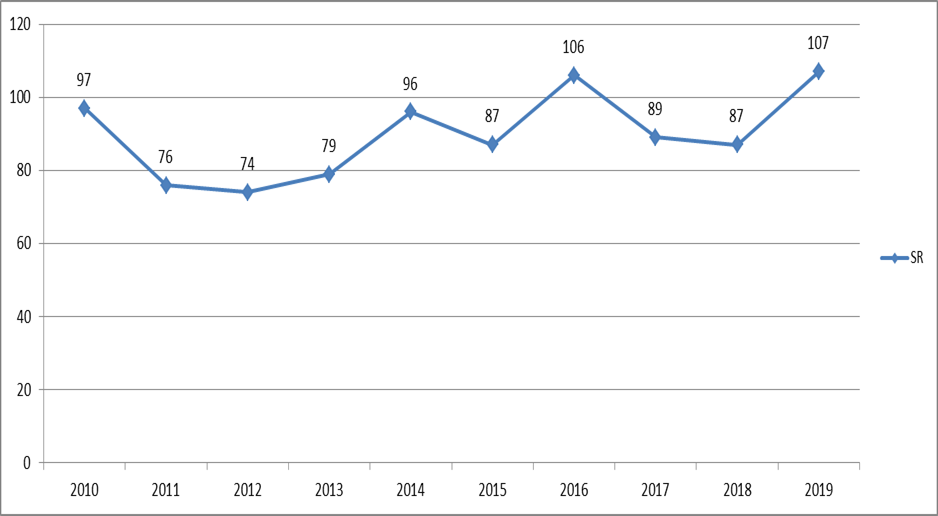    Graf č. 7 - Prehľad počtu porušení  § 18 ods. 4 za jednotlivé druhy HZ v rokoch            2010 - 2019 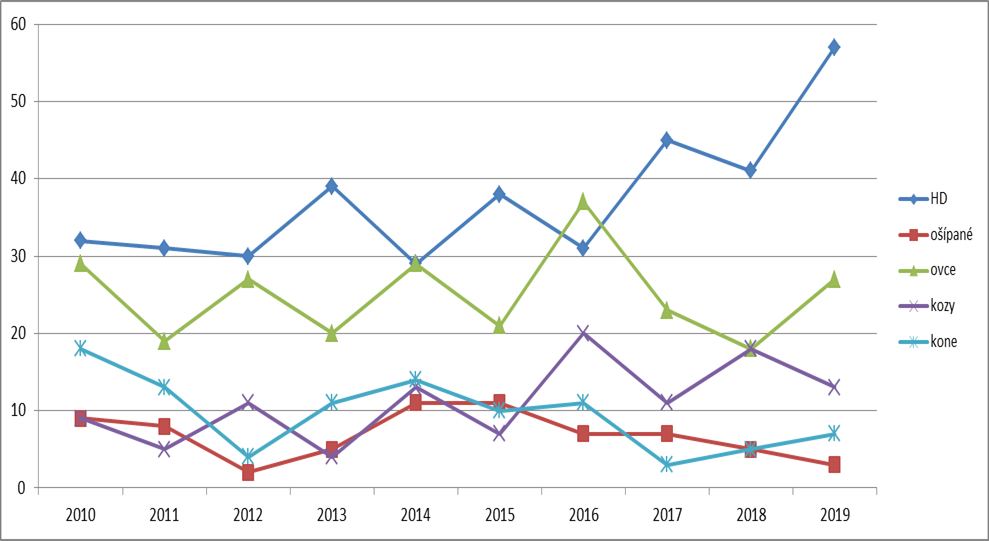 3. Najviac pokút bolo v roku 2019 uložených za nezisťovanie a neevidovanie pôvodu zvierat a nezákonnú plemenitbu.Tabuľka č. 37 - Pokuty uložené v roku 2019 za porušenie kontrolovaných ustanovení zákona                          č.194/1998 Z. z. u kontrolovaných druhov HZ. Okrem pokút za porušovanie ustanovení zákona č. 194/1998 Z. z. u konkrétnych druhoch hospodárskych zvierat  uložila PISR v roku 2019 trom subjektom pokuty za neumožnenie výkonu úradnej kontroly, teda neposkytnutie súčinnosti podľa § 27 ods. 1 zákona č. 194/1998 Z. z.  Cieľom kontrolnej činnosti ako aj ukladania pokút je zosúladiť činnosť chovateľov s ustanoveniami zákona a zvýšenie zodpovednosti chovateľov za stav plemenitby na Slovensku. Teda zmyslom uloženia pokuty nie je odradenie chovateľov od samotného chovu hospodárskych zvierat, ale impulz na dodržiavanie právnych predpisov, čo je v konečnom dôsledku zárukou odstránenia nedostatkov a zabránenie recidívy. Napriek tomu, že inštitúcia kontroly je  chovateľmi vnímaná kontroverzne, práve dôsledná kontrola a primerané represívne opatrenia sú najefektívnejším nástrojom na dosiahnutie nevyhnutnej zodpovednosti chovateľov za stav plemenitby v SR.4. PISR v roku 2019  zadala do databázy CEHZ spolu 548 kontrol  fariem. V súvislosti s CEHZ a zootechnickou kontrolou boli na 154 farmách zistené nedostatky ohľadne registrácie farmy, registrácie zvierat, nezasielania hlásení zmien do CE, nedostatkov v  pasoch zvierat a iných nedostatkov súvisiacich s CE.  Konkrétne subjekty boli priebežne nahlasované  ŠVPSSR.5.  Rozpočtový proces PISR -  schválený rozpočet na rok 2019 bol len o 5 288 Eur  vyšší ako  schválený rozpočet roku 2018. Na základe objektívnych požiadaviek organizácie na mzdy, odvody do poisťovní a tovary a služby  boli záväzné ukazovatele štátneho rozpočtu na rok 2019 upravené. Tabuľka č. 38   -  Prehľad schváleného a upraveného rozpočtu  v Eur rok 2018 - 20196.  V oblasti personálnej   roku 2019 nebol zaznamenaný  vo vnútri organizácie žiaden   pohyb, čo v nemalej miere prispieva k zvýšeniu kvality a profesionálneho prístupu  zamestnancov k práci. 7.   Za hodnotené obdobie roku 2019  nedošlo zo strany zamestnancov PISR k žiadnemu porušeniu právnych predpisov. 9.  HLAVNÉ SKUPINY UŽÍVATEĽOV, VÝSTUPY     PISR ako garant dodržiavania zákona a  orgán štátneho dozoru na zverenom úseku presadzuje  a zabezpečuje pri výkone štátnej služby plnenie úloh v šľachtení a plemenitbe HZ smerujúce k nastoleniu právneho stavu.  Trvalým prínosom je aj nepriame pôsobenie inšpektorov PISR, ktorí popri kontrolnej činnosti vykonávajú na požiadanie aj poradenskú činnosť, usmerňujú chovateľskú verejnosť v odbornom procese, čo v konečnom dôsledku vedie k posilňovaniu právneho vedomia a k zveľaďovaniu chovov v priestore Európskej únie. 9.1.   POSKYTOVANÉ výstupy:MPRV SRCEHZ ŠVPS SRKontrolovaným poľnohospodárskym subjektom  (SHR, farmárom, fyzickým osobám -  protokol o kontrole, záznam o kontrole, zápisnica o prerokovaní protokolu, dodatok k protokolu)PSSR š. p.  a ostatným plemenárskym organizáciámChovateľské zväzyvedeckovýskumným inštitúciám a školámverejnosti – v zmysle zák. č. 211/2000 Z. z.12fyzickým a právnickým osobám  - v rámci šetrenia sťažností a podnetov podľa zák. č. 9/2010 Z. z.4 a zák. č. 71/1967 Zb.2Súdom SR – spolupráca pri nútenom výkone rozhodnutíPolicajnému zboru SR – poskytnutie informácií podľa § 3 ods. 2 Trestného poriadkuExekútorskému úradu  -  v zmysle zák. č. 233/1995 Z. z.3verejnej správe – spolupráca a vzájomné poskytovanie informácií o chovateľoch. Zoznam použitých skratiek PISR = Plemenárska inšpekcia Slovenskej republiky NitraMPRV SR = Ministerstvo pôdohospodárstva a rozvoja vidieka Slovenskej republikyMFSR- Ministerstvo financií Slovenskej republiky PNR = Pracovisko NitraPBB = Pracovisko Banská BystricaPPO = Pracovisko PrešovCEHZ = Centrálna evidencia hospodárskych zvieratCE = Centrálna evidencia  koní na Slovensku TopoľčiankyPSSR š.p. = Plemenárske služby Slovenskej republiky, štátny podnikPPA = Poľnohospodárska platobná agentúra ZCHKS -d = Zväz chovateľov koní na Slovensku - družstvo   ZCHOS –d = Zväz chovateľov ošípaných na Slovensku – družstvoZCHOK –d = Zväz chovateľov oviec a kôz – družstvoŠVPS SR = Štátna veterinárna a potravinová správa Slovenskej republikySZCH = Slovenský zväz chovateľov SHA = Slovenská holsteinska asociácia ŠCH = Šľachtiteľský chovRCH = rozmnožovací chovIT = Inseminačný technikISK = Inseminačná stanica kancovID = inseminačná dávkaPP= Poľnohospodársky podnikPD= Poľnohospodárske družstvoSHR= Samostatne hospodáriaci roľníkFO= fyzická osobaspol. s r. o.= spoločnosť s ručením obmedzenýma. s. = akciová spoločnosťNT = nákupný trhKÚ = kontrola úžitkovosti  DJ = dobytčia jednotkaAX = AgrokomplexNVHZ = Národná výstava hospodárskych zvieratHZ = hospodárske zvieratáHD = hovädzí dobytokPOP = Potvrdenie o pôvodeSR =  Slovenská republikaKBTPM = chov kráv bez trhovej produkcie mlieka EK= ekonomická klasifikácia11H= kód zdroja – Transfer od ostatných subjektov verejnej správyFKnM = Finančná kontrola na miesteZoznam odkazov na právne predpisy v texte :zákon = zákon č. 194/1998 Z. z. o šľachtení a plemenitbe hospodárskych zvierat a o zmene a doplnení zák. č. zákona č. 455/1991 Zb. o živnostenskom podnikaní (živnostenský zákon) v znení neskorších predpisov; zák. č. 55/2017 Z.z.1 = zákon o štátnej službe a o zmene a doplnení niektorých zákonov v znení neskorších predpisovzák. č. 71/1967 Zb.2 = zákon č. 71/1967 Zb. o správnom konaní (správny poriadok) v znení neskorších predpisov;zák. č. 233/1995 Z. z.3 = zákon NRSR č. 233/1995 Z. z. o súdnych exekútoroch a exekučnej činnosti (Exekučný poriadok) a o zmene a doplnení ďalších zákonov v znení neskorších predpisov;zák. č. 9/2010 Z.z.4 = zákon č. 9/2010 Z. z. o sťažnostiach;zák. č. 523/2004 Z. z.5 = zákon č. 523/2004 Z. z. o rozpočtových pravidlách verejnej správy a o zmene a doplnení niektorých zákonov v znení neskorších predpisov;zák. č. 343/2015 Z. z.6 = zákon č. 343/2015 Z. z. o verejnom obstarávaní a o zmene a doplnení niektorých zákonov;zák. č. 357/2015 Z. z.7 = zákon č. 357/2015 Z. z. o finančnej kontrole a audite a o zmene a doplnení niektorých zákonov v znení neskorších predpisov a internej Smernice o finančnej kontrole;    zák. č.552/2003 Z. z.8 = zákon č. 552/2003 Z. z. o výkone práce vo verejnom záujme v znení neskorších predpisov;zák. č. 553/2003 Z. z.9 = zákon č. 553/2003 Z. z. o odmeňovaní niektorých zamestnancov pri výkone práce vo verejnom záujme a o zmene a doplnení niektorých zákonov v znení neskorších predpisov;zák. č. 311/2001 Z. z.10 = zákon č. 311/2001 Z. z. Zákonník práce v znení neskorších predpisov;zák. č. 152/1994 Z. z.11 = zákon č. 152/1994 Z. z. o sociálnom fonde a o zmene a doplnení zákona č.. 286/1992 Zb. o daniach z príjmov v znení neskorších predpisov, ako vyplýva zo zmien a doplnení vykonaných zákonom NRSR č. 280/1995 Z. z., zákonom NR SR č. 375/1996 Z. z., zákonom č. 313/2005 Z. z. a zákonom č. 591/2007 Z. z.;zák. č. 211/2000 Z. z.12 = zákon č. 211/2000 Z. z. o slobodnom prístupe k informáciám a o zmene a doplnení niektorých zákonov (zákon o slobode informácií) v znení neskorších predpisov;zák. č. 461/2003 Z. z.13 = zákon o sociálnom poistení č. 461/2003 Z. z. v znení neskorších predpisov;Nariadenie vlády č. 388/2018 Z. z.14 = Nariadenie vlády  Slovenskej republiky č. 388/2018 Z. z., ktorým sa ustanovujú zvýšené stupnice platových taríf zamestnancov pri výkone práce vo verejnom záujme;Nariadenie vlády č. 389/2018 Z. z. 15 = Nariadenie vlády Slovenskej republiky č. 389/2018 Z. z.,ktorým sa ustanovujú zvýšené platové tarify štátnych zamestnancov;Nariadenie Európskeho parlamentu a Rady (EÚ) 2016/1012 z 8. júna 2016 o zootechnických a genealogických podmienkach na plemenitbu čistokrvných plemenných zvierat, hybridných plemenných ošípaných a ich zárodočných produktov a na obchodovanie s nimi a ich vstup do Únie  a ktorým sa mení nariadenie (EÚ) č. 652/2014, smernice Rady 89/608/EHS a  90/425/EHS a zrušujú určité akty v oblasti plemenitby zvierat.16 ; zák. č. 63/2018 Z. z. 17 = zákon, ktorým sa mení a dopĺňa zákon č. 311/2001 Z. z. 17spol. s r. o.a. s.družstvoSHRFONTiného charakteruspolu1229731835265450druh HZHDošípanéovcekozykonevčelySpolu za všetky druhy HZPočet  kontrol 36742123415817648Počet  kontrol so zisteným porušením zákona98183517180186Počet  kontrol   so zisteným porušením  v        % 26,742,928,541,531,0028,7Počet  kontrol s prijatými  opatreniami46214510077Počet  kontrols prijatými opatreniamiv % z počtu porušení46,911,140,029,455,5041,4Kontrolovaný rok201720182019Počet kontrol361 368367S porušením zákona 84  8498S porušením zákona v %           23,322,826,7spol. s r. o.a. s.družstvoFOSHRInéspolu104967271555367Rok201720172018201820192019RokPočet kontrolPočet zistených porušeníPočet kontrolPočet zistených porušeníPočet kontrolPočet zistených porušení § 14 ods. 1356503644336259 § 15360423684536627 § 18 ods. 4351453624136257 § 22 ods. 3203172042619921 § 24 ods. 9123191192013527Kontrolovaný rok201720182019Počet kontrol445342S porušením zákona131618S porušením zákona v %29,630,242,9spol. s r. o.a. s.družstvoFOSHRInýspolu607425042Rok201720172018201820192019RokPočet kontrolPočet zistenýchporušeníPočet kontrolPočet zistenýchporušeníPočet kontrolPočet zistených porušení§ 14, ods. 127938153116§ 15446536413§ 18, ods. 4237365283Kontrolovaný rok201720182019Počet kontrol134125123S porušením zákona272933S porušením zákona v %20,2 23,226,8spol. s r.o.a. s.družstvoFOSHRNTiného charakteruspolu3643054242123Rok201720172018201820192019RokPočet kontrolPočet zistených porušení Počet kontrolPočet zistených porušení Počet kontrol Počet zistených porušení § 14, ods. 1126221152111928§ 15129171212111918§ 18, ods. 4121231101811327Kontrolovaný rok201720182019Počet kontrol435341S porušením zákona111917S porušením zákona v %25,635,841,5spol. s r.o.a. s.družstvoFOSHRNTIného charakteruspolu8139172141Rok201720172018201820192019RokPočet kontrolPočet  zistenýchporušeníPočet kontrolPočet  zistenýchporušeníPočet kontrol Počet zistených porušení  § 14, ods. 1431150183914§ 1543  5531239  8§ 18, ods. 4421150183713Kontrolovaný rok201720182019Počet kontrol516258S porušením zákona141517S porušením zákona v %27,524,229,3spol. s r. o.družstvoFOSHRa.s.spolu204429158Rok201720172018201820192019RokPočet kontrolPočet zistenýchporušeníPočet kontrol Počet zistenýchporušení Počet kontrol Počet zistenýchporušení§ 14, ods. 149 356  75711§ 15511262135813§ 18, ods. 434 354  5457           Rok    Prerokované     protokoly            Začaté správne konania     Rozhodnutia         o pokute          1999 -4221          2003-5646          2008-5852          2013  775244          20171426965          20181498576          2019130   73   71Charakter kontrolované-ho subjektuSpoločnosť s ručením obmedzenýms. r. o.Samostatne hospodáriaci roľník  SHRFyzická osoba FODružstvoAkciová spol. (a. s.) Spolu Pokuta uložená prvý krát133281256Pokuta uložená pri opakovanom zistení nedostatkov31100115Počet uložených pokút celkom164381371Obdobie – ROKPočet sankcionovaných subjektovCelková výška uložených pokút v EurPriemerná výška uloženej pokuty v Eur       1999         21  8 630410       2003         4613 675297       2008         5215 485297       2013         44  7 520170       2017         6514 140217       2018         7614 420190       2019         7123 160236ZdrojProgramFunkčnáklasifikácia  600Bežnévýdavky610Mzdy,   platy,služobné príjmy620Poistné a prísp. do poisťovní630Tovarya služby640 BežnétransferySpolu:207 301128 23744 88333 483698v tom:11109106020421203 901128 23744 88330 083698111OEKOK0132  3 400     3 400 CieľMerateľnýukazovateľPlánSkutočnosť1. zníženie čiernej  plemenitby    (výsledkový)     %1313,332. počet kontrol    (výstupový)ks450450P. č.ZdrojTitul úpravyKategória EKSuma v EurÚčel úpravy1.111Navýšenie výdavkov rozpočtu610- Mzdy15 662V súlade s NV SR č.388/2018.z14a 389/2018 Z. z.15 (valorizácia platov) 1.111Navýšenie výdavkov rozpočtu620- Poistné5 474Súvisiace poistné a odvody do poisťovní   2.111Navýšenie výdavkov rozpočtu610- Mzdy5 500V súlade so Zákonníkom práce v znení zákona č.63/2018 Z. z. 17( tzv. 13. Plat)3.111Navýšenie výdavkov rozpočtu610- Mzdy20 800Na nekryté výdavky rozpočtu  mzdy3.111Navýšenie výdavkov rozpočtu620- Poistné 11 426Súvisiace poistné a odvody do poisťovní3.111Navýšenie výdavkov rozpočtu630- Tovary a služby2 517Na nekryté výdavky rozpočtu tovary a službyUkazovateľSchválený rozpočetUpravený rozpočetI. Príjmy 200 15 16021 460v tom: 222 pokuty a penále 15 16021 460II. Výdavky     600 Zdroj 111                207 301            268 680Program   0910602v tom :      610- mzdy              128 237            170 199                  620- poistné a odvody  44 883 61 783                 630- tovary a služby30 083 32 600                 640- bežné transfery     698     698Program    OEKOKv tom : 630- tovary a služby 3 400 3 400ProgramZdrojKategóriaEKSchválenýrozpočetUpravenýrozpočetČerpanierozpočtu % plnenie k upravenému rozpočtu0910602111600203 901 265 280 265 280100z toho:                610128 257     170 199,00     170 199,00100620 44 883       61 643,41        61 643,41100630 30 083       33 025,41        33 025,41100v tom:631   5 200         4 721,54         4 721,54100632   1 550        1 820,85         1 820,85100633   2 966        2 122,15         2 122,15100634   9 432      10 441,56       10 441,56100635      420             51,49              51,49100636   1 800        2 473,60         2 473,60100637  8 715       11 394,22       11 394,22100640      698           412,18            412,18100OEKOK111630 3 400      3 400,00         3 400,00100v tom:633002 1 000             94,44               94,44100632005 1 400        1 917,56          1 917,56100637040 1 000        1 388,00          1 388,00100Spolu: 0910602OEKOK111 207 301      268 680        268 680100RozpočtovápoložkaZdrojSchválený rozpočetUpravený rozpočet  v EurSkutočnosťv Eur200   Nedaňové príjmy 11115 16021 46021 460z toho:         222  Pokuty a penále11115 16021 46021 460Názov účtu Stav   k 1.1.2019Pohyb na účtePohyb na účteStav    k 31.12.2019Názov účtu Stav   k 1.1.2019PríjemVýdajStav    k 31.12.2019Soc. fond525,36  2 462,64  2 483,72     504,28Depozitný účet16 149,3118 237,4116 149,3118 237,41Dary + granty0,00        0,00        0,00        0,00Fyzický stav zamestnancov k 31.12.2019Neplnenie počtuzamestnancovk 31.12.2019Prepočítaný stav zamestnancov za rok 2019Zamestnanci v štátnej službe 11110,9Zamestnanci vo verejnom záujme  1              1Spolu12111,9UkazovateľŠtátna službaVerejná službaSpoluPodiel v %VŠ III. stupňa  1  1  8,33VŠ  II. stupňa1010 83,34USO1  1   8,33Spolu11112          100,00Druh ŠŠPlatová triedaŠSPlatová triedaŠSPlatová triedaŠSPlatová triedaŠSPočet miest v ŠŠPočet miest vo VSPlatovátriedaVSCelkom počet v ŠS a VŠDruh ŠŠ4567Počet miest v ŠŠPočet miest vo VS8Stála703111      1         1         12Celkom703111      1         1        12Vek v rokoch MužiŽenyPočet spoluPodiel v %od 31 - 4011 8,33     41 - 5042650,00     51 - 6013433,33     61-11  8,33Spolu6612          100,00UkazovateľMužiŽenySpoluPriemerný vek465450RokRozpočet v EurRozpočet v EurRozpočet v EurRozpočet v EurRokZdrojSchválenýUpravenýČerpanieRok2017111  109 976127 004127 004201711H12 72712 72712 7272017111+11H122703        139 731 139 73120182018111122 364152 221152 221201820192019111128 257170 199170 1992019RokPrepočítaný počet zamestnancovPriemerná mzdaz prostriedkov ŠR zdroja 111 (v Eur)Priemerná mzda zo zdroja  11H(v Eur)Priemerná mzda spolu(v Eur)201711,73   902  90   993201811,601 093   01 093201911,901 192   01 192Tvorba v EurPoužitie v EurZostatok na účte SF k 1.1.2019                     525,36xPrídel  za rok 2019 na účet SF2 462,64 xPríspevok na stravovanie zamestnancov zo SFx2 483,72Zostatok k 31.12.2019x 504,28    Rok201820182018201920192019Druh HZPočet kontr. chovovZ toho zistené porušenia § 18 ods. 4Ukazovateľ  v %Počet kontr. chovovZ toho zistené porušenia § 18 ods. 4Ukazovateľ  v %HD3624111,3362 5715,7Ošípané36513,9  28 310,7Ovce1101816,41132723,9Kozy501836,0 371335,1Kone5459,3 45715,6Spolu HZ6128714,258510718,3Kontrolovaný druh HZ § 14 ods. 1§ 15  § 18ods. 4  § 24  ods. 9  spolu  HD31 4323 70  OVCE11 610- 27  KOZY12 412- 28  KONE  4 2  2-   8  OŠÍPANÉ11 2  2- 15  SPOLU6918583148RokRok2018201820192019Rozpočet ZdrojschválenýupravenýschválenýupravenýRozpočet 111202 013243 462207 301268 680